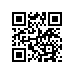 О назначении рецензентов выпускных квалификационных работ студентов образовательной программы «Международные отношения: европейские и азиатские исследования» факультета мировой экономики и мировой политикиПРИКАЗЫВАЮ:Назначить рецензентов выпускных квалификационных работ студентов 2 курса  образовательной программы магистратуры «Международные отношения: европейские и азиатские исследования, направления подготовки 41.04.05 «Международные отношения», факультета мировой экономики и мировой политики, очной формы обучения согласно списку (приложение).Академический руководительобразовательной программы						              Т.В. БордачевРегистрационный номер: 2.7.1-01/3004-04Дата регистрации: 30.04.2020